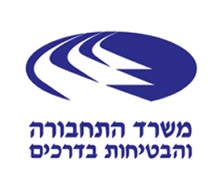 תצהיר למיגון רכב החכר לתושב יו"שעבור רכב מ"ר..........................................לאחר מילוי הטופס, יש לצלמו ב- 4 עותקים, עבור כל אחד מהחותמים + העתק אחד אשר יצורף לטופס 'בקשה למיגון' המצוי במשרדי הרישוי.1.   הצהרת התושב/ת:אני .......................... תושב/ת יו"ש מבקש/ת בזאת מיגון חלונות (נגד אבנים) עבור רכב מס' ........................... הרשום ע"ש חברת ..............................ח"פ .......................... שנמסר לשימושי על ידי המעסיק שלי.     א.  הרכב משמש רק אותי (לצרכי עבודה ומשפחה) ללא שותפים.     ב.  הרכב יהיה ברשותי לא פחות משנה מיום הבקשה.     ג.  ידוע לי כי עלי להחזיר את הרכב עם שמשותיו המקוריות לחברה וכן כי עלות           הסרת שמשות הרכב הממוגנות (מכל עילה שהיא) והתקנת השמשות המקוריות לא תהיה          על  חשבון המדינה.     ד.  ידוע לי שאין באישור בקשה זו משום התחייבות לאשר בעתיד רכב אחר שיוחזק על           ידי  בהחכר.     מצורף העתק חוזה ההחכר לרכב האמור של המעסיק, מול חברת ההחכר.        ..........................................                  ..................................                         שם מלא                                          חתימה2.    הצהרת המעסיק:אני בא כוחה של חב'.......................... ח"פ ........................... המעסיקה את מר/גב' .................................  ת"ז .............................מאשר בזאת את ביצוע המיגון לרכב מ"ר ...............................      .......................................                  ...................................................                       שם מלא                                             חתימה וחותמת3.    הצהרת חברת ההחכר:אני בא כוחה של חברת .......................... ח"פ ..............................מאשר בזאת למגן את הרכב מ"ר ............................. נגד אבנים בכל שמשותיו, למעט שימשה אחורית.        .....................................                  ...................................................                    שם מלא                                               חתימה וחותמת